ДЕПАРТАМЕНТ ОБРАЗОВАНИЯ МЭРИИ ГОРОДА МАГАДАНАМуниципальное автономное общеобразовательное учреждение«Гимназия № 30»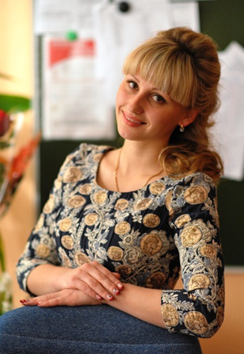 ЭССЕ«По стандартам к нестандартной личности»Годеновой Веры Алексеевны,учителя русского языка и литературыМАОУ «Гимназия № 30»г. Магадан,2017 год «Мы лишаем детей будущего,если продолжаем учить и воспитывать их так, как этому учили и воспитывали вчера!»Дж. ДьюиУместно ли говорить о применении стандартов в образовании? Этот вопрос всегда волновал меня, ведь каждая личность с рождения нестандартна. Возникает противоречие, с которым сталкивается каждый педагог.К современным стандартам можно относиться по-разному. Кто-то категорически против внедрения новых технологий, считая эталоном модель "советского" образования. Другие думают, что все "новое" в педагогике - уже хорошо изученное, успешно внедряемое "старое". Я же считаю, что самое главное не "как?", а "для чего?". Современная жизнь, век нанотехнологий и компьютерной техники диктует нам свои условия. Чтобы быть успешным, конкурентоспособным сегодня, необходимо обладать разными качествами: креативностью, мотивированностью на дальнейшее обучение, мобильностью, критичностью мышления, готовностью к сотрудничеству... Этот список можно продолжить. Но как педагог прежде всего я мечтаю научить своих детей думать! Быть Личностями. И каждый день ловлю себя на мысли, что именно новые образовательные стандарты, в основе которых лежит индивидуальный подход, нестандартность решений, позволяют мне сегодня воспитывать неординарных, творческих людей!А сколько имеется профессиональных стандартов классного руководителя! Он "прогнозирует", "анализирует", "организует", "сотрудничает", "регулирует", "мотивирует", "контролирует", "защищает", "помогает"... Он в бесконечном взаимодействии с детьми, их родителями, учителями-предметниками, администрацией школы... Все это - ради духовного, умственного, физического совершенства каждого ребенка в классе! Как мы знаем, во взрослую жизнь из школы должны выйти гармонично развитые личности, так что классному руководителю никого нельзя обделить вниманием.Но в современной жизни как быть таким педагогом, который сумеет увлечь ученический коллектив, повести за собой, стать по-настоящему классной мамой? Вопрос-то не из легких. Наверное, подразумевается ответ, касающийся не просто классного руководителя, а личности яркой, даже нестандартной, являющейся профессионалом с большой буквы.Когда-то в одном журнале ("Спутник классного руководителя") мной были прочитаны своего рода заповеди для воспитателя. Они произвели на меня неизгладимое впечатление, и мне хочется поделиться ими:Люби себя и выбранный тобой путь.Читай на ночь хоть что-нибудь.Преклоняйся перед чистотой и непорочностью детства.Иди на урок, как на испытание, но превращай урок в праздник доброты и разума.Если ученик не сделал домашнее задание, не ругай его, а представь, что у него, возможно, были более важные дела, или, что прискорбно, и ты, и твой предмет для него, мягко говоря, малоинтересны.Восхищайся детскими открытиями и не спеши оценивать их с помощью цифр.Приноси на каждый урок чудо: стихотворение, песенку, запись голосов великих, притчу, пример из жизни, анекдот, афоризм, высказывания, шутку...Твое главное оружие - бодрость, жизнерадостность, гуманность, а не брюзжание, преследование, демонстрация усталости.Твое лицо должно быть красиво одухотворенной красотой, а твой внешний вид не должен напоминать о неминуемой пенсии и скуке жизни.Если ученики помнят не тебя, а твои слова и поступки, значит - твоя педагогическая жизнь получилась.Конечно, невольно эти правила "примеряешь" на себя. Очень хочется быть для детей "путеводной звездой" в этом сложном мире.... Хочется найти подход к каждому, отыскать ключики к их детским сердцам... Хочется остаться в их памяти и душе... При этом я понимаю, что надо отдавать себя безраздельно, без остатка. Это сложно. Сложно еще и потому, что результатов сразу не увидишь. Лишь спустя какое-то время, когда твои выросшие "дети" реализуются в этой жизни, ты поймешь, что задача выполнена.Мне кажется, что самое главное - это безграничная любовь к детям, причем порой это не примерные ребята, а проблемные. Невольно вспоминаешь слова из поэмы "Мертвые души" Н.В.Гоголя: "Нет, ты полюби нас черненькими, а беленькими нас всякий полюбит". Иначе говоря, детей надо принимать такими, какие они есть, со всеми недостатками и заботами. И я так и поступаю - потому что люблю...